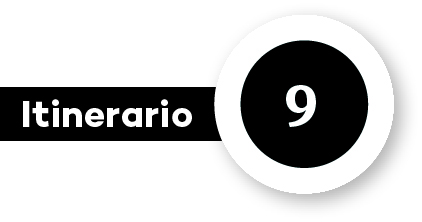 PROGRAMACIÓN¿Qué deben de estar contando en la radio?Competencias específicasCE1 Reconocer la diversidad lingüística del mundo a partir de la identificación de las lenguas del alumnado y de la realidad plurilingüe y multicultural de España para favorecer la reflexión interlingüística, identificar y rechazar estereotipos y prejuicios lingüísticos y valorar esa diversidad como fuente de riqueza cultural.CE2 Comprender e interpretar textos orales y multimodales, identificando el sentido general y la información más relevante, valorando con ayuda aspectos formales y de contenido básicos para construir conocimiento y responder a diferentes necesidades comunicativas.CE3 Producir textos orales y multimodales con coherencia, claridad y registro adecuados para expresar ideas, sentimientos y conceptos; construir conocimiento; establecer vínculos personales; participar con autonomía y actitud cooperativa y empática en interacciones orales variadas.CE10 Poner las propias prácticas comunicativas al servicio de la convivencia democrática utilizando un lenguaje no discriminatorio y detectando y rechazando los abusos de poder por medio de la palabra para favorecer un uso no solo eficaz sino también ético del lenguaje.Criterios de evaluación1.2. Detectar y rechazar, con creciente autonomía y en contextos sencillos y cercanos, prejuicios y estereotipos lingüísticos, de género y culturales frecuentes.2.1. Extraer información relevante de producciones orales y multimodales relacionadas con situaciones de aprendizaje y con la vida cotidiana del aula.2.2. Reconocer en producciones orales y multimodales ideas principales y secundarias, los mensajes explícitos y los implícitos más sencillos. Progresar, de forma acompañada, en la valoración crítica del contenido y de la forma (elementos no verbales).3.1. Producir textos orales y multimodales coherentes a partir de una situación comunicativa conocida, con planificación acompañada, ajustando el discurso y adaptando el tono de voz y el gesto a la situación, utilizando recursos no verbales y elementos de apoyo.3.2. Participar en interacciones orales espontáneas y regladas, aportando ideas y respetando las de los demás, así como las normas básicas de la cortesía lingüística y aplicando estrategias de escucha activa.10.1. Rechazar los usos lingüísticos discriminatorios e identificar los abusos de poder por medio de la palabra, mediante la reflexión grupal, acompañada de aspectos básicos, verbales y no verbales, que rigen la comunicación, teniendo en cuenta la perspectiva de género.10.2. Utilizar, con el acompañamiento y la planificación necesarios, estrategias básicas para la comunicación asertiva y el consenso, progresando en la gestión dialogada de conflictos.SaberesLas lenguas y sus hablantesExplicación de la diversidad lingüística y cultural del entorno, como valor y herramienta de aprendizaje.Uso en la vida cotidiana de un lenguaje no discriminatorio y respetuoso con las diferencias.Reflexión sobre una tradición popularComunicación oralDescripción de elementos básicos de contenido (tema, fórmulas fijas, léxico) y forma (estructura, formato, título, imágenes) en las producciones orales.Uso de modelos textuales elementales (narración, descripción, diálogo y exposición) en las producciones orales, de forma progresivamente autónoma.Interacción oral adecuada en situaciones del aula y en contextos formales elementales, con respecto a las normas básicas de cortesía lingüística.Aplicación de estrategias de escucha activa y asertividad en la resolución dialogada de los conflictos, teniendo en cuenta la perspectiva de género.Detección de posibles usos discriminatorios del lenguaje verbal y no verbal en distintos contextos comunicativos.Aplicación de estrategias de identificación e interpretación del sentido global del texto y de integración de la información explícita de textos sociales orales y multimodales sencillos.Aplicación de estrategias de interpretación de elementos básicos de la comunicación no verbal en las situaciones comunicativas.Empleo de herramientas analógicas y digitales básicas de uso común para la producción y la coproducción oral y multimodal; uso de plataformas virtuales de interacción y colaboración educativa en el marco de las situaciones de aprendizaje, de forma guiada.Comprensión de un fragmento radiofónico · Distinción entre historias y noticias · Planificación de una noticia oral · Explicación y grabación de una noticia para un informativo